Lampiran 1 Jadwal KegiatanJADWAL KEGIATANLampiran 2 Pernyataan Kesediaan MembimbingPERNYATAAN KESEDIAAN MEMBIMBINGSaya, yang bertanda tangan di bawah ini :Dengan ini menyatakan (bersedia/tidak bersedia *) menjadi pembimbing (Utama/Pendamping*) skripsi bagi mahasiswa: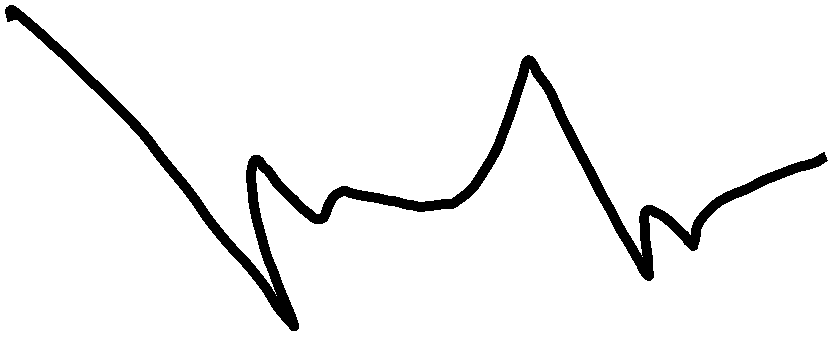 Lampiran 3 Pernyataan Kesedian MembimbingPERNYATAAN KESEDIAAN MEMBIMBINGSaya, yang bertanda tangan di bawah ini :Dengan ini menyatakan (bersedia/tidak bersedia *) menjadi pembimbing (Utama/Pendamping *) skripsi bagi mahasiswa: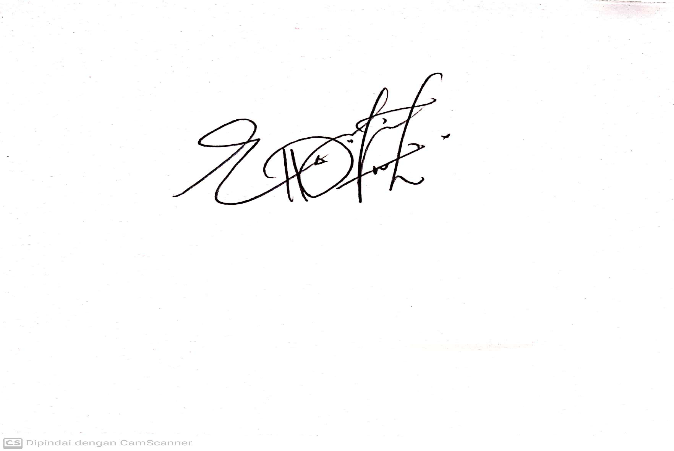 Lampiran 4 Lembar Bimbingan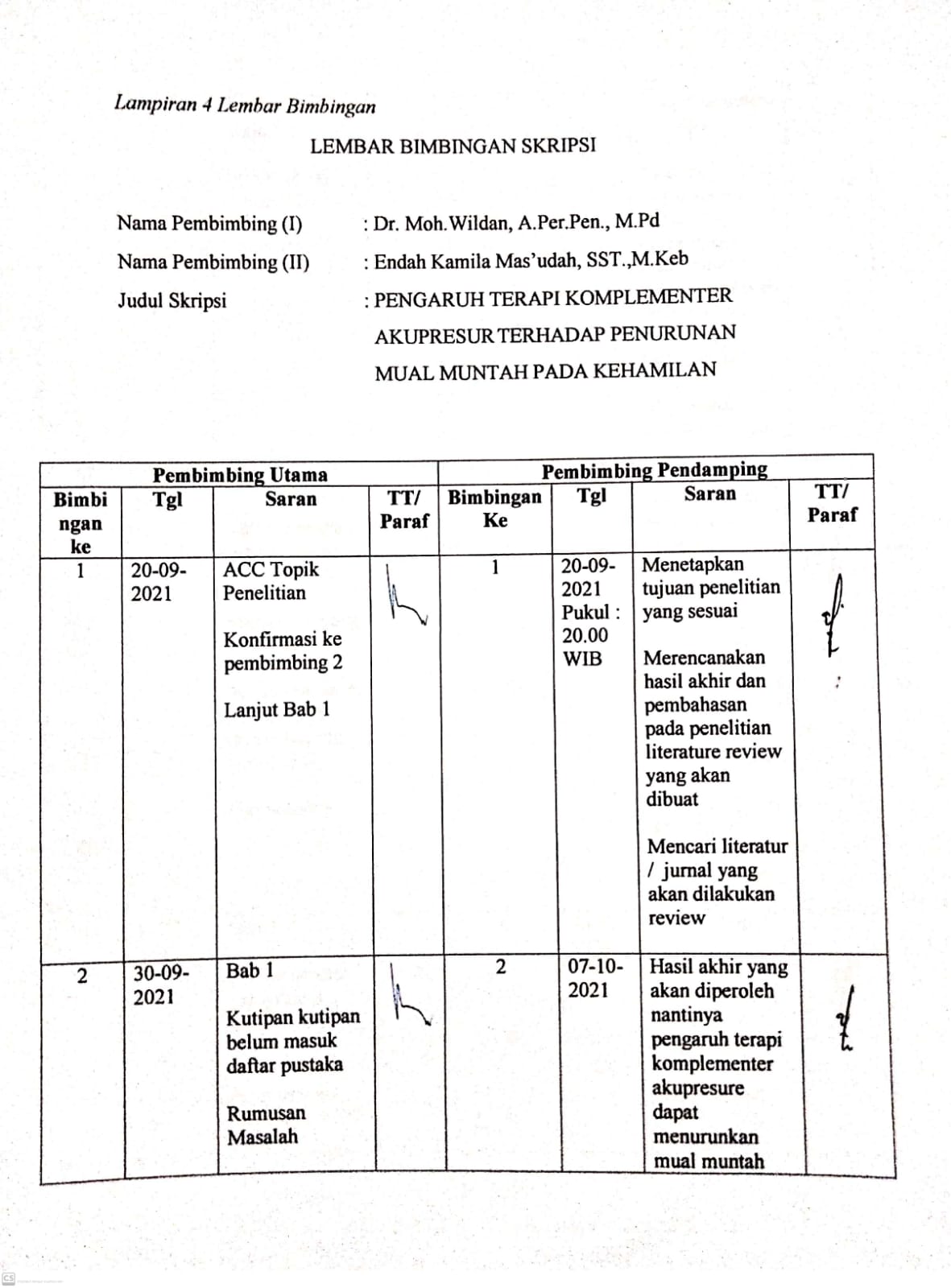 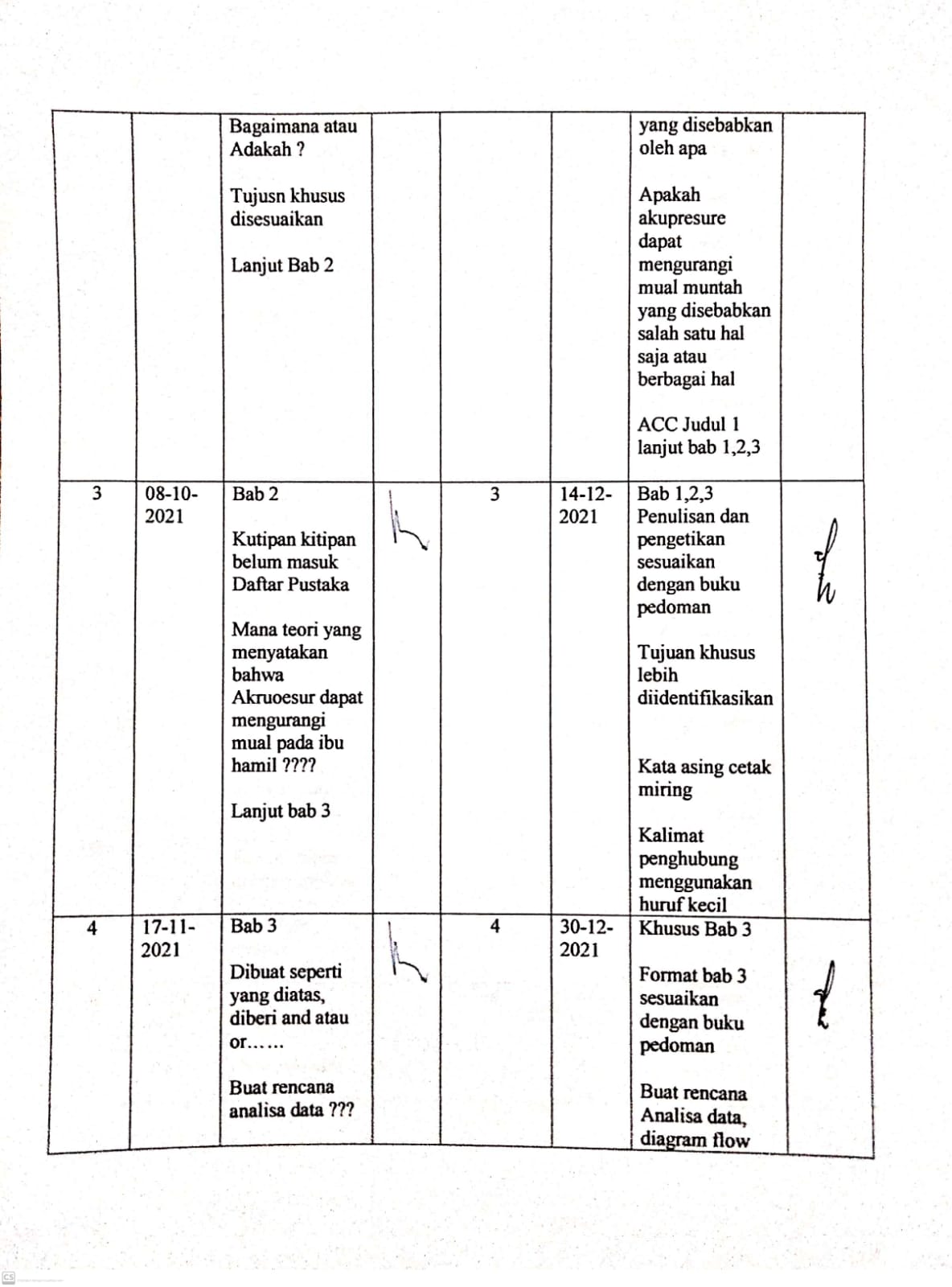 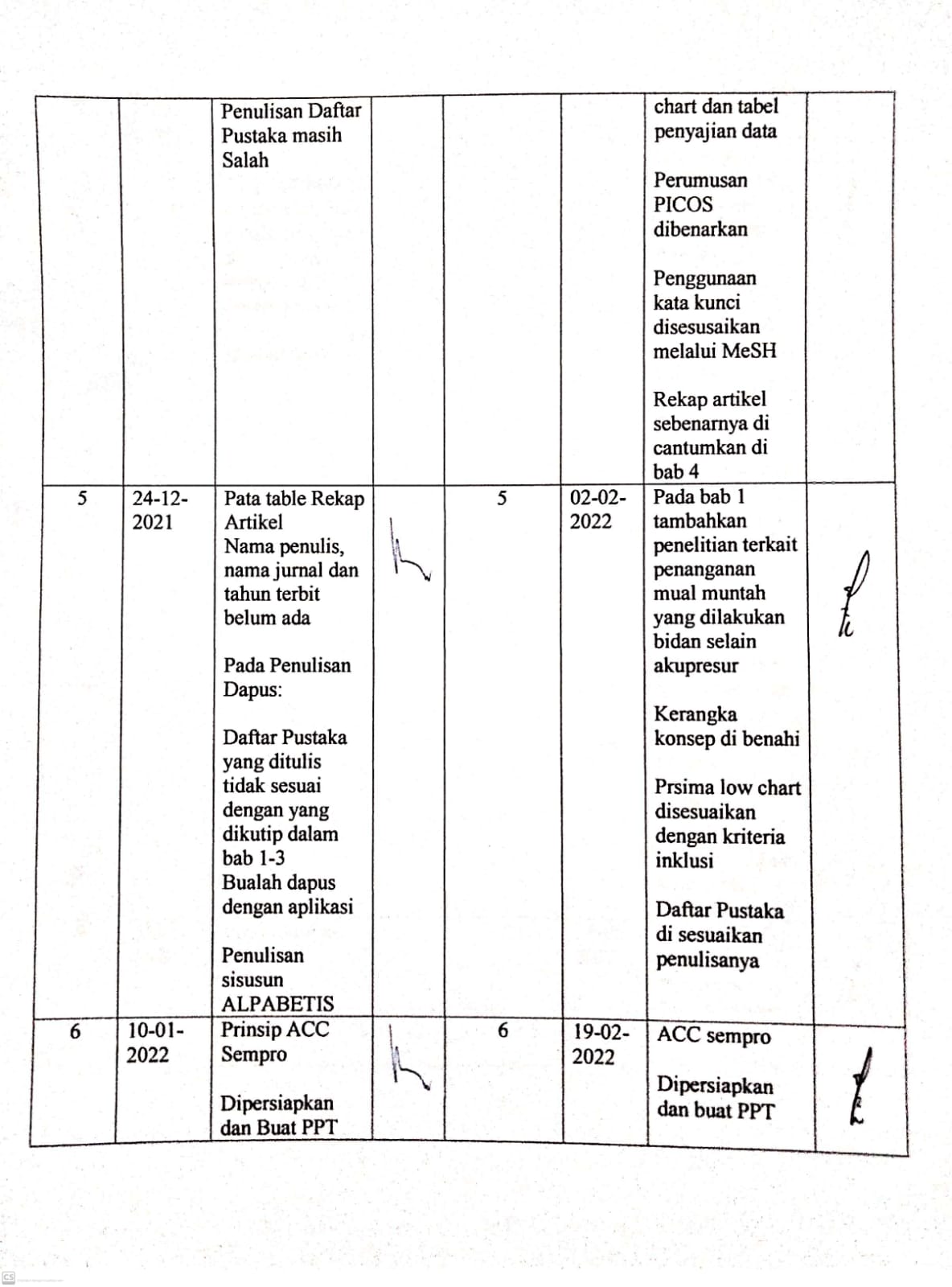 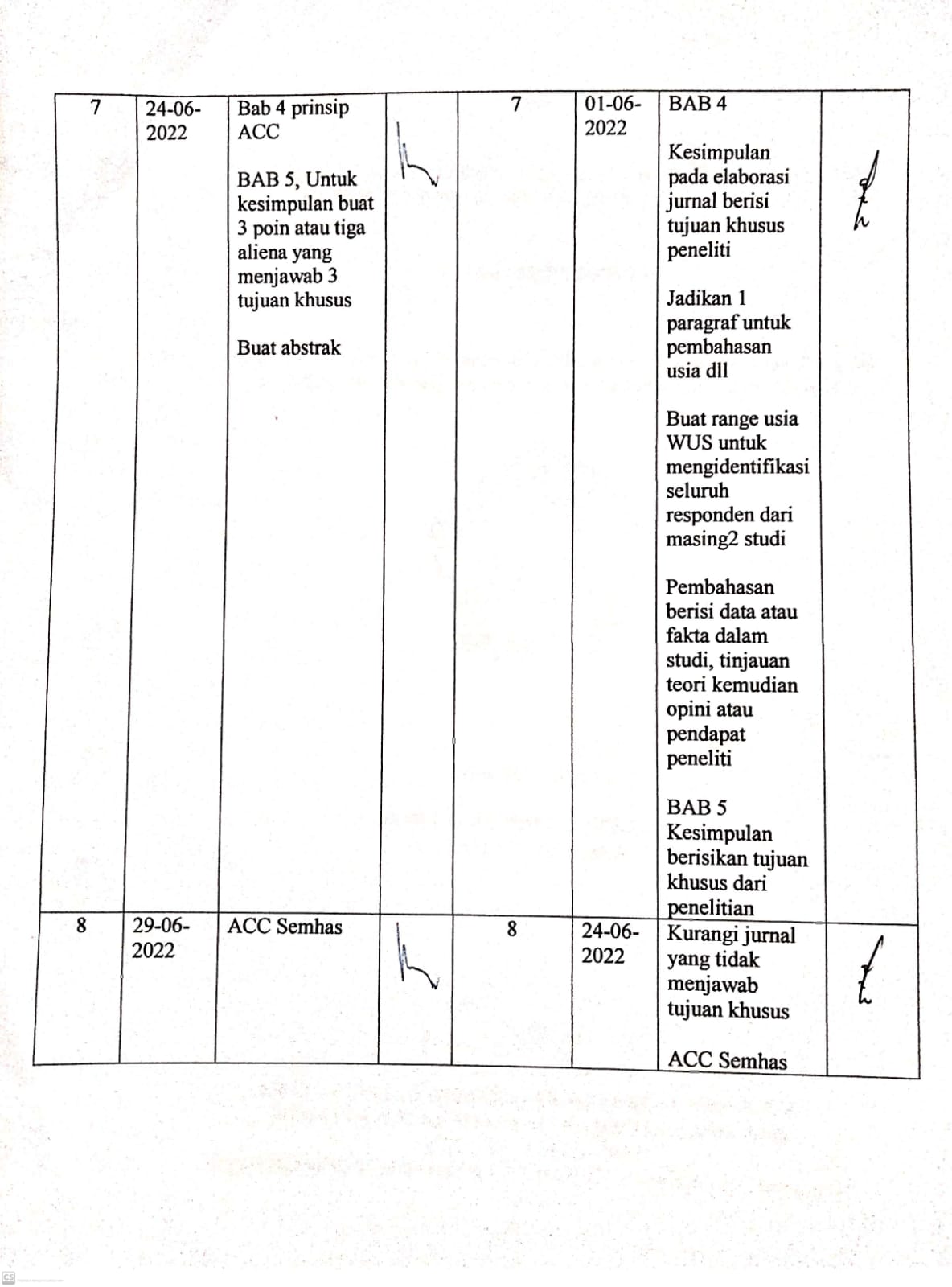 NoKegiatanJuli2021Agust2021Sept2021Okt 2021Nov 2021Des2021Jan2022Feb 2022Mar 2022April 2021Mei2021Juni2021Juli20211.Informasi penyelenggaraan Skripsi2.Informasi pembimbing3. Proses bimbingan dan penyusunan proposal 4.Pengumpulan proposal ke panitia/ Pendaftaran seminar proposal5.Seminar proposal 6.Revisi dan persetujuan proposal oleh penguji7.Mengambil data/Penelitian8.Pendaftaran ujian9.Pelaksanaan ujian10.Revisi laporan12.Penyerahan laporan1.Nama dan gelar: Dr. Moh.Wildan, A.Per.Pen., M.Pd.2.NIP: 1968042119880310013.Pangkat dan Golongan: Pembina / IV A4.Jabatan: Lektor Kepala5.Asal Institusi: Politeknik Kesehatan Kemenkes Malang6.Pendidikan Terakhir: Doktor (S3)7.Alamat dan Nomor yang bisa dihubungiAlamat dan Nomor yang bisa dihubungia. Rumah: Jl. Jaya Simandaran 6H / 10-B Sawojajar2 Malangb. Telepon/HP: 08124990108c. Alamat Kantor: Jl. Besar Ijen 77 C Kota Malangd. Telepon Kantor: 0341 566075Nama: Cahyani Widiya HartantiNIM: P17311181012Judul Skripsi: Pengaruh Terapi Komplementer Akupresur terhadapPenurunan Mual Muntah pada KehamilanNama dan gelar: Endah Kamila Mas’udah, SST., M.KebNIP: 919880617201803201Pangkat dan Golongan: IIIbJabatan: DosenAsal Institusi: Poltekkes Kemenkes MalangPendidikan Terakhir: Magister KebidananAlamat dan Nomor yang bisa dihubungiRumah : Jl.Sigura-Gura Barat IV No. 6c Kota   MalangTelepon/HP: 085746857344Alamat Kantor: Jl. Besar Ijen No.77C, Oro-oro Dowo, Kec. Klojen, Kota Malang, Jawa Timur 65119Telepon Kantor: (0341) 551265Nama : Cahyani Widiya HartantiNIM: P17311181012Judul Skripsi: Pengaruh Terapi Komplementer Akupresur terhadap Penurunan  Mual Muntah pada Kehamilan